敬邀加入「關懷生命」贊助會員中華民國關懷生命協會「關懷生命」贊助會員入會資料卡 書面入會：   請填寫入會申請表，傳真(02)2562-0686並來電(02)2542-0959確認，   或郵寄至本會104臺北市中山區民生東路二段120號3樓，關懷生命協會。● 線上入會： https://www.lca.org.tw/support/796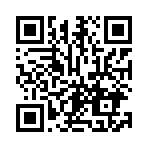 ● 繳費方式：戶名：社團法人中華民國關懷生命協會      郵政劃撥／劃撥帳號：16874551      銀行匯款／銀行帳戶：台北富邦銀行瑞湖分行302 221 917 088※跨行轉帳、匯款後，請將以下資訊 Email （avot@lca.org.tw）或傳真本會（02- 2542-0686）(1)姓名、電話、地址、Email (2)匯款日期 (3)轉帳帳號（後五碼）●贊助費：＊團體：每年度20,000元。＊個人：每年度 5,000元。類  別□團體       □個人□團體       □個人□團體       □個人□團體       □個人□團體       □個人□團體       □個人□團體       □個人□團體       □個人□團體       □個人團體名稱代表姓名統一編號統一編號聯絡人聯絡人E-mail聯絡電話/傳真聯絡電話/傳真通訊地址□□□□□□□□□□□□□□□□□□□□□□□□□□□□□□□□□□□□□□□□□□□□□ 姓名性別性別年齡年齡聯絡電話(公)(公)傳  真傳  真手  機手  機聯絡電話(私)(私)E-mailE-mail通訊地址□□□□□□□□□□□□□□□□□□□□□□□□□□□□□□□□□□□□□□□□□□□□□